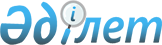 Об оказании социальной помощи на приобретение топлива 2011 году специалистам государственных организаций здравоохранения, социального обеспечения, образования, культуры и спорта, проживающим и работающим в сельских населенных пунктах Кобдинского района
					
			С истёкшим сроком
			
			
		
					Решение маслихата Кобдинского района Актюбинской области от 27 июля 2011 года № 215. Зарегистрировано Департаментом юстиции Актюбинской области 16 августа 2011 года № 3-7-123. Утратило силу в связи с истечением срока действия - письмо маслихата Кобдинского района Актюбинской области от 10 мая 2012 года № 5-05/46.
      Сноска. Утратило силу в связи с истечением срока действия - письмо маслихата Кобдинского района Актюбинской области от 10.05.2012 № 5-05/46.
      В соответствии со статьей 6 пункт 1 подпункта 7 Закона Республики Казахстан "О местном государственном управлении и самоуправлении в Республике Казахстан" № 148 от 23 января 2001 года, статьей 18 пункт 5 и статьей 7 пункт 3 подпункта 4 Закона Республики Казахстан "О государственном регулировании развития агропромышленного комплекса и сельских территорий" № 66 от 8 июля 2005 года Кобдинский районный маслихат РЕШИЛ:
      1. Оказать единовременную социальную помощь на приобретение топлива специалистам государственных организаций здравоохранения, социального обеспечения, образования, культуры и спорта проживающим и работающим в сельских населеных пунктах Кобдинского района, за счет бюджетных средств в размере 6000 (шесть тысяч) тенге.
      2. Признать утратившим силу решение Кобдинского районного маслихата от 7 июля 2010 года № 141 "Об оказание социальной помощи на приобретение топлива 2010 году специалистам государственных организаций здравоохранения, социального обеспечения, образования, культуры и спорта, проживающим и работающим в сельских населенных пунктах" (зарегистрированное в Реестре государственное регистрации нормативных правовых актов № 3-7-94, опубликованное в газете "Кобда" от 12 августа 2010 года № 34).
      3. Настоящее решение вводится в действие по истечении десяти календарных дней после его первого официального опубликования.
					© 2012. РГП на ПХВ «Институт законодательства и правовой информации Республики Казахстан» Министерства юстиции Республики Казахстан
				
Председатель сессии
Секретарь районного
районного маслихата
маслихата
Д.Жиенбекова
Л. Исмагамбетова